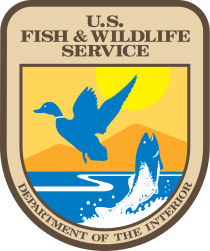 FWS PMDSI PhaseNavigation Model Test Plan Table of Contents​1​ IntroductionUS Fish and Wildlife is currently undergoing a website redesign and is seeking user feedback in order to improve the usability, findability, and comprehension of information on the site.   The overall goal of acquiring this feedback is to translate users’ actual and potential use of the site into explicit knowledge and design requirements for the redesign.In order to obtain this feedback, we conducted a contextual inquiry with actual users of the site and produced a report of findings and recommendations.  These findings led to a proposed set of two alternative navigational models for an updated organization of the site.We now are assessing the navigational models using Optimal Workshop’s Treejack software.  Treejack is a usability tool used to test information architecture by evaluating the findability of topics.  Treejack will present a number of tasks to participants, and participants will click through a proposed model of the site organization to show where they would expect to find particular information.  The results of this testing will show us where users expect to find information on the site, which will assist us in reorganizing the website content.​2​ Recruitment & ParticipationWe will be working with UserWorks, Inc., a third party recruiting company based in in Silver Spring, MD. They will be identifying and scheduling test participants. We are anticipating that the majority of participants will be from the same pool of individuals that participated in the previous round of user research. FWS will provide UserWorks with the names of some candidates that have consented to participant and who FWS was able to identify more easily than the recruiting firm. ​3​ MethodsThere are two separate proposed models for how the website could be organized.  In order to best assess these models and avoid any bias by having participants look at multiple models in the same day, we will have all the participants look at each different model on two separate days.  The first day of the test half of the participants from each group will test Model 1 and half will test Model 2. On this second day of testing, we will have all participants who tested Model 1 test model 2 and visa-versa.The scripts found in Section 5 present the tasks that will be requested of participants.   We will tailor the number of tasks so that participants will take approximately 20 minutes to complete their session on each of the two days, resulting in 40 minutes total for each participant.  Participants will be informed that they will need to login twice on two separate days to receive payment for their participation.​4​ ResultsWe will record whether participants make it to the expected place or end up at a different place, and if so, what that place is.  We will also be able to tell whether they backtrack along the way.  The aggregated results will then be used to determine whether these common tasks are easily accessible in the proposed navigational models and how well the navigational models are used.  This will help us determine the best organization for the redesigned site.​5​ TreeJack Script and TasksThe questions below will be configured in TreeJack, and all tasks will be presented in random order. TreeJack also includes a welcome message, instructions, and a thank you message.  InstructionsWelcome to this Treejack study and thank you for agreeing to participate! The activity shouldn't take longer than 20 minutes to complete.Your response will help us to organize the content on our website. Find out how on the next page...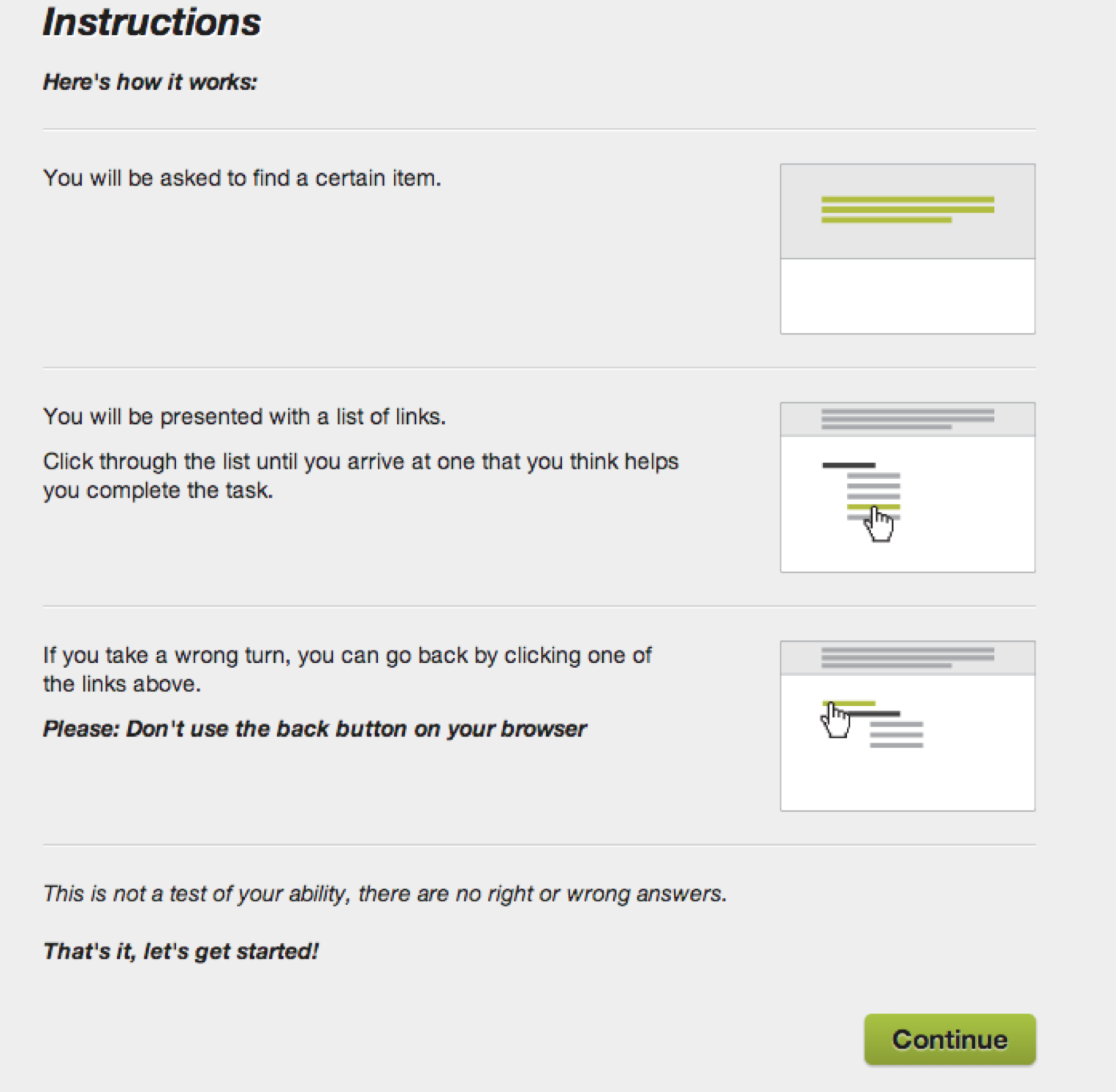 Thank you MessageAll done, awesome! Thanks again for your participation. Your feedback is incredibly useful in helping to determine how our content should be organized, so we can make our website easier to use.(Include how they will need to come back in X number of days and how they will be reminded to do so.)You may now close this window or navigate to another web page.​5.1​ Enthusiasts This persona group includes Hunter, Fisher/Angler or Birder/Bird Watcher Key tasks and content needs include:Refuges research (alerts, conditions, wildlife info, maps)Relevant newsTrip planningLearning about plants/animals of interestVolunteering on a refugeTESTING TASKSFind information to help you plan a visit a refugeVISIT US > National Refuge System OR Find a FacilityABOUT US > Locations I WANT TO…> Plan a visit to a refuge/hatchery Find information on purchasing a duck stampI WANT TO….. > Buy a Duck StampSERVICES > Services for me (listed as one of top 5 tasks)SERVICES > I Want To… > Buy a Duck StampFind information on types of programs FWS offers for youth GET INVOLVED > Youth ProgramsTOPICS > Engaging the next generation Find news stories about FWS volunteers NEWSROOM > News categories (list sample categories)GET INVOLVED > Volunteer OpportunitiesLearn more about a specific plant or animal of interestSPECIES > [Any of the children pages under section C - Find a Species OR Species Categories OR Species Stories] TOPIC > Categories or Candidate SpeciesSPECIES > Species Status UpdatesI WANT TO … > Check species listing statusResearch volunteering opportunitiesGET INVOLVED > Volunteer OpportunitiesABOUT FWS > Careers Find contact details for a Refuge, Fishery or Hatchery in your areaABOUT FWS > Locations > Facility FinderVISIT US > Facility FinderI WANT TO…. > Find contact information Learn more about a one of FWS’s national programs such as, Ecological Services, External Affairs, or Business Management and OperationsModel 1: ABOUT FWS > Our Organization (Programs and Regions) 
Model 2: ABOUT FWS > National ProgramsFind images of a specific plants or animals of interestModel 1: ABOUT FWS > Library > Image library
Model 2: Utility Nav: Library > image library SPECIES > Media Gallery ​5.2​ Influencers - AdvocateThis persona group includes Advocate, such as Environmentalists, Conservationists, FWS Partners, NGOs, Non-Profits or “Friends Of”Key tasks and content needs include:Refuge infoRegulatory info - related to wildlife/plantsWildlife data and reportsFinding specific content types biological opinionshabitat conservation plansPeer reviewed papersHabitat conservation plans species management plansFinding imagesStories about speciesPermitting decisions/statusSpecies newsPress releasesFWS projects by speciesCandidate/Target speciesPartnership organizationsContact infoResearch how “average person” can get involved in conservation (volunteer, attend an event)TESTING TASKSFind information to help you plan a visit a refugeVISIT US > National Refuge System OR Find a facilityABOUT US > Locations I WANT TO…> Plan a visit to a refuge/hatchery Find Federal register notices Nav Model 1: ABOUT FWS > Laws & Regulations > Active Rule Making 
Nav Model 2: Utility Nav - Laws & Regulations > Active Rule MakingGET INVOLVED > Public Comments Find a type of reference document that is important to you, such as a peer reviewed paper, biological opinion or habitat conservation planNav Model 1: ABOUT FWS > Library > Document libraryNav Model 2 Utility Nav: Library > Document library SPECIES >  Find a species or Species categories, or Species Status Updates I WANT TO…. > Find scientific reports/papersFind out about FWS proposed rules and notices that are open for commentsGET INVOLVED > Public CommentsNav Model 1: ABOUT FWS > Laws & Regulations > Active Rule Making 
Nav Model 2: Utility Nav - Laws & Regulations > Active Rule MakingNav Model 1: ABOUT FWS > Library > Document library
Nav Model 2 Utility Nav: Library > Document library Find recent updates on species listing statusSPECIES > Species Status UpdatesSPECIES > Find a SpeciesLearn more about a specific plant or animal of interest (Or learn about a specific plant or animal that is a candidate for being listed as endangered)SPECIES > [Any of the children pages under section C - Find a Species OR Species Categories OR Species Stories] TOPIC > Categories or Candidate SpeciesSPECIES > Species Status UpdatesI WANT TO … > Check species listing statusFind contact information for a staff person at FWS you are interested in speaking toABOUT FWS > People > Staff DirectoryUtility: HELP > Contact UsFind images of a specific species of interestModel 1: ABOUT FWS > Library > Image library
Model 2: Utility Nav: Library > image library SPECIES > Media Gallery I WANT TO… > Find Wildlife PhotosFind press releases about FWS volunteers NEWSROOM > News CategoriesGET INVOLVED > VolunteerLearn about what organizations FWS partners with to help fulfill it’s missionGET INVOLVED > Partnerships​5.3​ Influencers - Researcher This persona group includes Researcher, such as Teachers/Professors or Students 18Key tasks and content needs include:Conservation project detailsRefuge info - conducting research at a refugeTrail infoEventsCurrent conditionsRegulatory infoFederal register documentsDecisions made on endangered speciesSpecies regs at all stages in rulemaking processSpecies data setsFish population dataSME contact infoSearch by GeoPublicationsPublished/Peer reviewed infoGray reportsServicesGrant infoGetting a research permitTESTING TASKSFind fish population data setsModel 1: ABOUT FWS > Library > Data sets
Model 2: Utility Nav: Library > Data SetsI WANT TO… > Find Species DataFind information to help you plan a visit a refugeVISIT US > National Refuge System OR Find a facilityABOUT US > Locations I WANT TO…> Plan a visit to a refuge/hatchery Find Federal register notices Nav Model 1: ABOUT FWS > Laws & Regulations > Active Rule Making 
Nav Model 2: Utility Nav - Laws & Regulations > Active Rule MakingGET INVOLVED > Public Comments Find a type of reference document that is important to you, such as a peer reviewed paper, biological opinion or habitat conservation planNav Model 1: ABOUT FWS > Library > Document libraryNav Model 2 Utility Nav: Library > Document library I WANT TO…. > Find scientific reports/papersHow would you register to create an account on FWS.gov? 
(FWS now supports individual and company/agency level accounts. Accounts are used to store and manage information such as permits, consultation and financial assistance agreements, and any project related documents and communications.)HOMEPAGE >  RegisterWhere would you expect to be able to track status on or renew an existing permit application?HOMEPAGE > My Account Find contact information for a staff person at FWS you are interested in speaking toABOUT FWS > People > Staff DirectoryUtility: HELP > Contact UsFind news stories about FWS conservation projects NEWSROOM > News CategoriesLearn about what organizations FWS partners with to help fulfill it’s missionGET INVOLVED > PartnershipsFind images of a specific species of interestModel 1: ABOUT FWS > Library > Image library
Model 2: Utility Nav: Library > image library SPECIES > Media Gallery ​5.4​ Influencers - CommunicatorThis persona group includes Communicators, such as Corporate Marketing and Communications Journalists/Reporters, News media, Bloggers, Social media writers/managers or Legislative AssistantsKey tasks and content needs include:Nature photosRefuge infoEventsWildlife availableTrail infoRegulatory infoProposed, open for comments, Federal register documentsNews storiesNature storiesPress releasesSpecies detailsDraft legislation and/or policy positions (items open for public comment?)FWS office locationsFWS documentsFlyway dataContact infoDuck stampsTESTING TASKSFind images of a specific species of interestModel 1: ABOUT FWS > Library > Image library
Model 2: Utility Nav: Library > image library SPECIES > Media Gallery Find contact information for a staff person at FWS you are interested in speaking toABOUT FWS > People > Staff DirectoryUtility: HELP > Contact usFind information to help you plan a visit a refugeVISIT US > National Refuge System OR Find a RefugeFind Federal register notices Nav Model 1: ABOUT FWS > Laws & Regulations > Active Rule Making 
Nav Model 2: Utility Nav - Laws & Regulations > Active Rule MakingGET INVOLVED > Public Comments Find out about FWS proposed rules and notices that are open for commentsGET INVOLVED > Public CommentsNav Model 1: ABOUT FWS > Laws & Regulations > Active Rule Making 
Nav Model 2: Utility Nav - Laws & Regulations > Active Rule MakingNav Model 1: ABOUT FWS > Library > Document library
Nav Model 2 Utility Nav: Library > Document library Find a type of reference document that is important to you, such as flyway data, biological opinion or habitat conservation plansNav Model 1: ABOUT FWS > Library > Document libraryNav Model 2 Utility Nav: Library > Document library I WANT TO…. > Find scientific reports/papersFind information on purchasing a duck stampI WANT TO….. > Buy a Duck StampSERVICES > Services for me (listed as one of top 5 tasks) OR SERVICES > I Want To… > Buy a Duck StampFind contact details for a field office in your areaABOUT FWS > Locations > Facility FinderVISIT US > Facility FinderFind images of a specific species of interestModel 1: ABOUT FWS > Library > Image library
Model 2: Utility Nav: Library > image library SPECIES > Media Gallery I WANT TO… > Find Wildlife Photos​5.5​ Managers - GovernmentThis persona group includes Federal, State and Local Government Land & Wildlife Resource ManagersKey tasks and content needs include:Logging inMy documents, and project details (permits, financial assistance, consultations, agreements)My reporting (related to open applications for permits or active project reporting Regulatory infoPolicy guidelines - Species details and guidance  - trying to find tree cutting restrictions specific to your geography related to species XSearch by GeoSME contact infoSpecies info by geo ProfilesRecovery plansSurvey DataBiological OpinionsListing statusServicesConsultation, - Section 7, HCPs, Section 10, PermittingFinancial assistanceFish tradingDocumentsSpecies distribution mapsECOS document library?Images of speciesTraining TESTING TASKSHow would you register to create an account on FWS.gov? 
(FWS now supports individual and company/agency level accounts. Accounts are used to store and manage information such as permits, consultation and financial assistance agreements, and any project related documents and communications.)HOMEPAGE >  RegisterWhere would you expect to be able to track status on or renew an existing permit application or submit required annual reporting documentation HOMEPAGE > My Account Find contact information for a staff person at FWS you are interested in speaking toABOUT FWS > People > Staff DirectoryUtility: HELP > Contact UsSPECIES > Find a species > Species DetailLearn more about a specific plant or animal of interest (Or learn about a specific plant or animal that is a candidate for being listed as endangered)SPECIES > [Any of the children pages under section C - Find a Species OR Species Categories OR Species Stories] TOPIC > Categories or Candidate SpeciesSPECIES > Species Status UpdatesI WANT TO … > Check species listing statusLearn more about Section 7 Consultation servicesSERVICES > Services for me (listed as one of top 5 tasks) SERVICES > I Want To… > Get ConsultationSERVICES > Consultation Find Federal register notices Nav Model 1: ABOUT FWS > Laws & Regulations > Active Rule Making 
Nav Model 2: Utility Nav - Laws & Regulations > Active Rule MakingGET INVOLVED > Public Comments Learn more about Financial assistance options available to support your project workNOTE: Use this question only for state and local government participants, not federalSERVICES > Services for me (listed as one of the top 5 tasks) 
SERVICES > Financial Assistance
SERVICES > I want to… > Find financial assistance Find out about FWS proposed rules and notices that are open for commentsGET INVOLVED > Public CommentsNav Model 1: ABOUT FWS > Laws & Regulations > Active Rule Making 
Nav Model 2: Utility Nav - Laws & Regulations > Active Rule MakingNav Model 1: ABOUT FWS > Library > Document library
Nav Model 2 Utility Nav: Library > Document library Learn about training options provided by FWSGET INVOLVED > Education and TrainingI WANT TO...Find training​5.6​ Managers - CommercialThis persona group includes Commercial Landowners or DevelopersKey tasks and content needs include:Species info by GeoServicesConsultation - Section 10, HCP, CCA or CCAA?Permitting - application and status trackingTake permit formTake permit reporting formSalvage permitFinancial assistanceLogging inMy account - documents and project detailsRegulatory infoRed registry documentsRuling comments (active and historical?)SME contact infoStories - related to consultation, permitting, financial assistance - important to themDocumentsMulti-species conservation plansHabitat conservation plansConservation modelsSpecies Occurrence data and distribution mapsTESTING TASKSHow would you register to create an account on FWS.gov? 
(FWS now supports individual and company/agency level accounts. Accounts are used to store and manage information such as permits, consultation and financial assistance agreements, and any project related documents and communications.)HOMEPAGE >  RegisterWhere would you expect to be able to track status on or renew an existing permit application or submit required annual reporting documentation HOMEPAGE > My Account Find contact information for a staff person at FWS you are interested in speaking toABOUT FWS > People > Staff DirectoryUtility: HELP > Contact UsSPECIES > Find a Species > Species DetailsLearn more about a specific plant or animal of interest (Or learn about a specific plant or animal that is a candidate for being listed as endangered)SPECIES > [Any of the children pages under section C - Find a Species OR Species Categories OR Species Stories] TOPIC > Categories or Candidate SpeciesSPECIES > Species Status UpdatesI WANT TO … > Check species listing statusLearn more about Consultation servicesSERVICES > Services for me (listed as one of top 5 tasks)SERVICES > I Want To… > Get ConsultationSERVICES > Consultation Learn more about Financial assistance options available to support your project workNOTE: Use this question only for state and local government participants, not federalSERVICES > Services for me (listed as one of the top 5 tasks) 
SERVICES > Financial Assistance
SERVICES > I want to… > Find financial assistance Find Federal register notices Nav Model 1: ABOUT FWS > Laws & Regulations > Active Rule Making 
Nav Model 2: Utility Nav - Laws & Regulations > Active Rule MakingGET INVOLVED > Public Comments Find news stories about successful conservation projects NEWSROOM > News Categories​5.7​ Job Seekers This persona group includes people seeking Full-Time employmentKey tasks and content needs include:Learn about FWS mission national program overviewsField office detailsRole descriptionsRelated job responsibilitiesScientific and technical details related to job responsibilities Contact infoJob listingsResearch future Job responsibilitiesLook for news stories about FWS employees working in the fieldWildlife photosTESTING TASKSLearn out about FWS’s mission and visionABOUT FWS > Mission & VisionLearn more about a one of FWS’s national programs such as, Ecological Services, External Affairs, or Business Management and OperationsModel 1: ABOUT FWS > Our Organization (Programs and Regions) 
Model 2: ABOUT FWS > National ProgramsFind information on  a field office where you are interested in workingABOUT FWS > Locations > Facility FinderVISIT US > Facility FinderFind a role description for a job you are interested in ABOUT FWS > Working With Us I WANT TO…> Find a job/internshipFind news stories about FWS employees working in the fieldNEWSROOM > In the Field news categoryLook for photos of wildlife FWS protectsNav Model 1: Utility Nav - Library > Search or Images Category/content type
Nav Model 2: ABOUT FWS > Library > Search or Images Category/content typeSPECIES > Species finder > Species Search Results > Species DetailsI WANT TO… > Find Wildlife Photos Search for FWS staff that have the same job title you are applying forABOUT FWS > People Explore topics on conservation TOPICS > Categories or ConservationNEWSROOM > Categories or Conservation ​5.8​ Wildlife I/O This persona group includes Animal Records Managers, Regulatory Affairs Managers, Import/Export Managers or Production AssistantsKey tasks and content needs include:Designated port infoResearching species infoUnderstanding rules and regulationsSpecies taxonomy/synonyms Locating accurate import/export content outside of eDecImport/Export related formsPermit formsFWS news/updatesSpecies listing status Species recovery infoLogging inMy documents, and project details (permits)TESTING TASKSFind a list of designated ports (or a designated port near me)About FWS > Locations (facilities) > Facility finder > Designated PortFind common name or scientific name of a speciesSPECIES > Find a Species > Species DetailsFind a import or export permit/license form  OR Designated Port Exception PermitSERVICES > Services for me (listed as one of top 5 tasks)SERVICES > I Want To… > Find a Permit/License ApplicationSERVICES > Importing/ExportingFind rules and regulations about a specific speciesSPECIES > Find a Species > Species Details > Related Rules & RegulationsNav Model 1: ABOUT FWS > Laws & Regulations > Active Rule Making
Nav Model 2: Utility Nav - Laws & Regulations > Active Rule MakingGET INVOLVED > Public Comments Find out what species have had recent listing status updatesSPECIES > Status UpdatesSPECIES > Find a Species > Species DetailsNav Model 1: ABOUT FWS > Laws & Regulations > Active Rule Making
Nav Model 2: Utility Nav - Laws & Regulations > Active Rule MakingFind import/export informationModel 1: ABOUT FWS > Organization > Directorate
Model 2: ABOUT FWS >Programs > Law EnforcementSERVICES > Importing/ExportingI WANT TO… > Find import/export feesHow would you register to create an account on FWS.gov? 
(FWS now supports individual and company/agency level accounts. Accounts are used to store and manage information such as permits, consultation and financial assistance agreements, and any project related documents and communications.)HOMEPAGE >  RegisterWhere would you expect to be able to track status on or renew an existing permit application?HOMEPAGE > My Account ​5.9​ Urban Youth Coordinators Targeting urban youth via organizations, schools and nonprofits that are focused on providing youth programs targeting this demographic - Inner city after school programs (schools/after school program companies - city, region, national) - Boys/Girls Clubs (Jack/Jill)- - Scouting Organizations - YMCA - Environmental Educational Centers (DC Public/Charter schools) - High school teacher - City and county rec departments - State FW agencies - National fraternities and sororities (Latino or African American)Key tasks and content needs include:Educational materials Understanding what programs/services FWS provides for youthService/Volunteer opportunities for kids and adultsAccess to knowledgeable staff willing to take time and interact with kidsLanguage specific program info (out of scope)Information on how FWS is helping take care of the environmentHelp with species identification (plants and animals)Information on Refuges and their programs for kidsNews stories about youth involved in conservation activities Events in your areaInternship opportunitiesPartnership opportunitiesTESTING TASKSLearn about the benefits of becoming an FWS partnerGET INVOLVED > PartnershipsFind information on types of programs FWS offers for youth GET INVOLVED > Youth ProgramsTOPICS > Engaging the next generation Find news stories about FWS volunteers NEWSROOM > News categoriesLearn more about a specific plant or animal of interestSPECIES > [Any of the children pages under section C - Find a Species OR Species Categories OR Species Stories] TOPIC > Categories or Candidate SpeciesSPECIES > Species Status UpdatesI WANT TO … > Check species listing statusResearch volunteering opportunitiesGET INVOLVED > Volunteer Opportunities Find contact details for a Refuge, Fishery or Hatchery in your areaABOUT FWS > Locations > Facility FinderVISIT US > Facility FinderFind contact information for FWS staff who may be interested in speaking with students about endangered species and/or conserving the environmentABOUT FWS > People > Staff DirectoryUtility: HELP > Contact UsFind information on internships with FWSConcept 1: ABOUT FWS > Working With Us > Internships
Concept 2: Utility: Working With Us > InternshipsFind educational materials for kidsGET INVOLVED > Youth ProgramsTOPICS > Engaging the next generation GET INVOLVED > Education & Training​7​ Appendix A: Informed ConsentThe following consent form will be used by UserWorks, Inc. to help confirm that all participants have freely and voluntarily agreed to participate in our study: CONSENT FORM TEXTI freely and voluntarily consent to participate in this research study.I understand that my participation is completely voluntary and that I may withdraw my consent and discontinue my participation at any time without penalty.I understand that my answers and opinions about finding information on a website will be collected during this study.  I authorize the findings from this evaluation to be released to the research and development team of this site with the provision that my name will not be associated with any of the results.I have been given the right to ask questions concerning the procedures to be employed during this study and to have these procedures explained to my satisfaction.If you have any logistical questions (e.g. participating in the study) please contact: Cynthia TaylorUserWorks, Incphone: 301-431-0500 or 1-888-558-7872email: info@userworks.com If you have any technical issues during the study please contactMaria TaylorLimina AO, LLCPhone: 202.269.9064 x704Email: mtaylor@limina.co